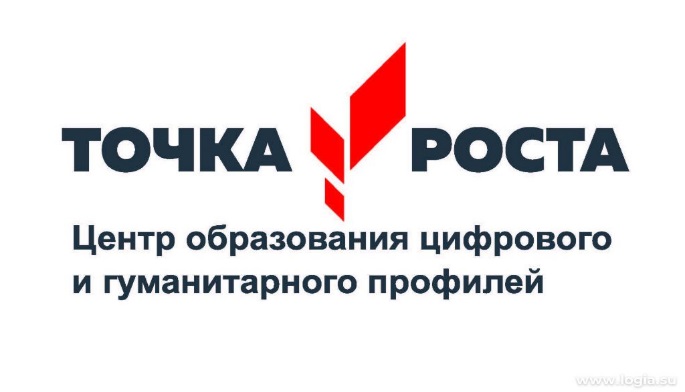 План работы объединения «Юный друг полиции» на июнь 2020г.№НазваниемероприятияСрокиОтветственный1Викторина «Права ребенка»04.06.20Руководитель объединенияМозоль Н.П.2Конкурс памяток «Мы за здоровыйобраз жизни»11.06.20Руководитель объединенияМозоль Н.П.3Беседа «Основы кинологии»18.06.20Руководитель объединенияМозоль Н.П.4Тест «Азбука дорожного движения»25.06.20Руководитель объединенияМозоль Н.П.